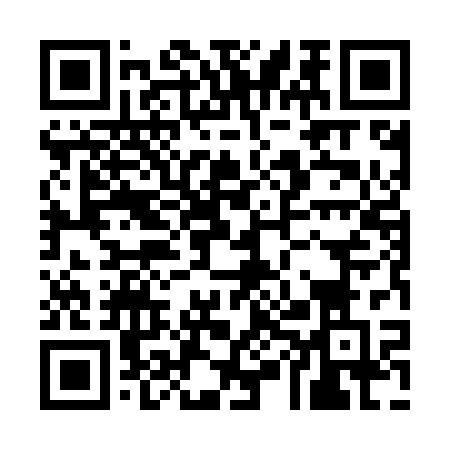 Prayer times for Katersdobersdorf, GermanyMon 1 Apr 2024 - Tue 30 Apr 2024High Latitude Method: Angle Based RulePrayer Calculation Method: Muslim World LeagueAsar Calculation Method: ShafiPrayer times provided by https://www.salahtimes.comDateDayFajrSunriseDhuhrAsrMaghribIsha1Mon4:506:471:164:497:459:352Tue4:476:451:154:507:479:373Wed4:446:421:154:517:499:404Thu4:416:401:154:527:509:425Fri4:386:381:144:527:529:446Sat4:366:361:144:537:539:467Sun4:336:341:144:547:559:488Mon4:306:311:144:557:579:519Tue4:276:291:134:567:589:5310Wed4:246:271:134:568:009:5511Thu4:216:251:134:578:029:5812Fri4:186:231:134:588:0310:0013Sat4:156:211:124:598:0510:0214Sun4:126:181:124:598:0710:0515Mon4:096:161:125:008:0810:0716Tue4:066:141:125:018:1010:0917Wed4:036:121:115:028:1110:1218Thu4:006:101:115:028:1310:1419Fri3:576:081:115:038:1510:1720Sat3:546:061:115:048:1610:2021Sun3:516:041:105:058:1810:2222Mon3:486:021:105:058:2010:2523Tue3:456:001:105:068:2110:2724Wed3:415:581:105:078:2310:3025Thu3:385:561:105:078:2510:3326Fri3:355:541:105:088:2610:3627Sat3:325:521:095:098:2810:3828Sun3:285:501:095:098:2910:4129Mon3:255:481:095:108:3110:4430Tue3:225:461:095:118:3310:47